	Королёв Сергей Анатольевич родился 7 мая 1959 года в городе Асино Томская область, где живёт и по сей день. 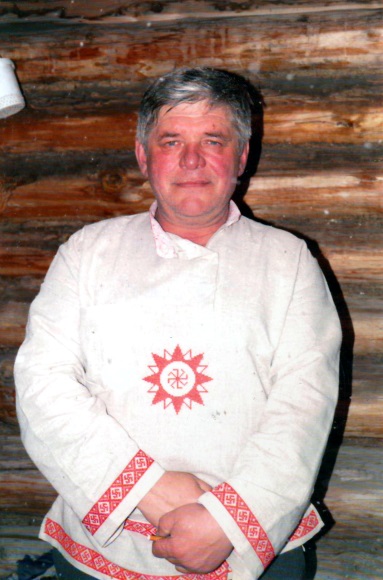 Сергей Анатольевич, человек творческий. Занимается резьбой миниатюр из кедра, различных панно по мотивам русских народных сказок, славянской мифологии, былин и т.д. Он активный участник районных, областных, региональных выставок, конкурсов.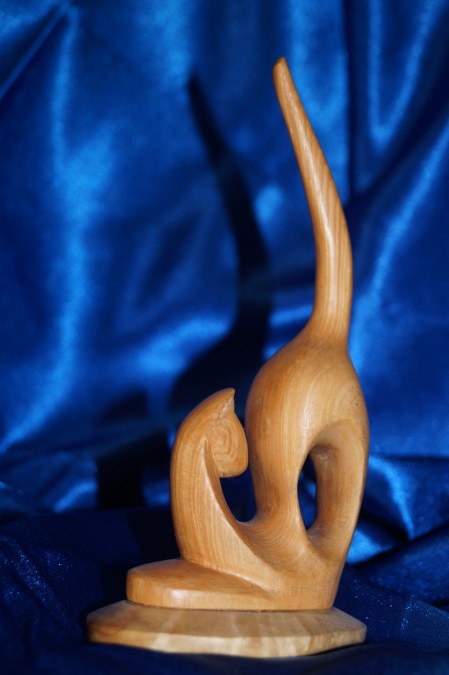 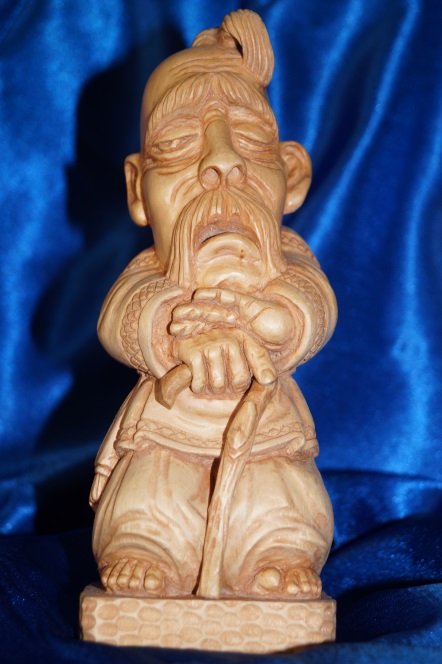 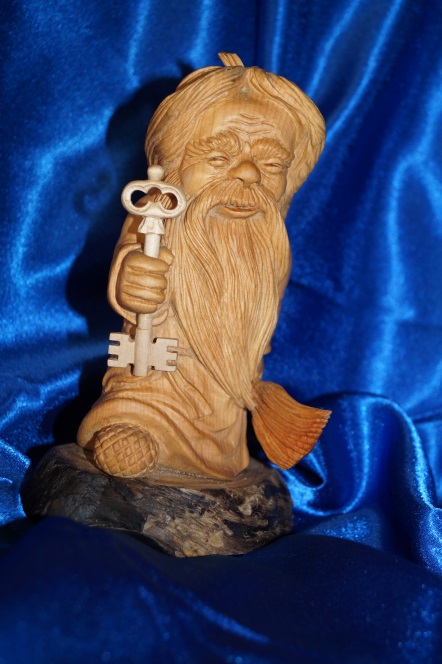 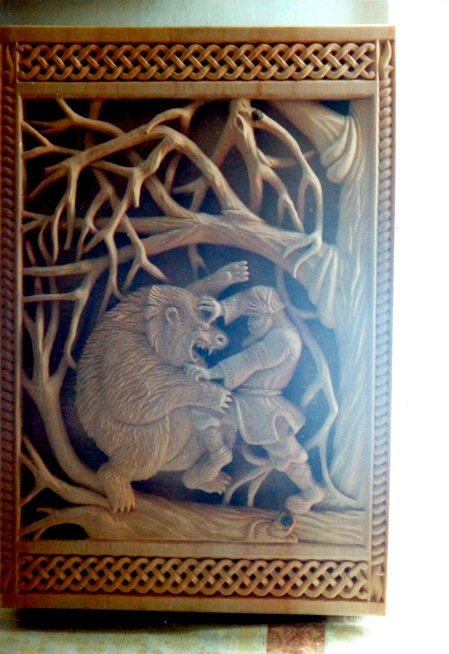 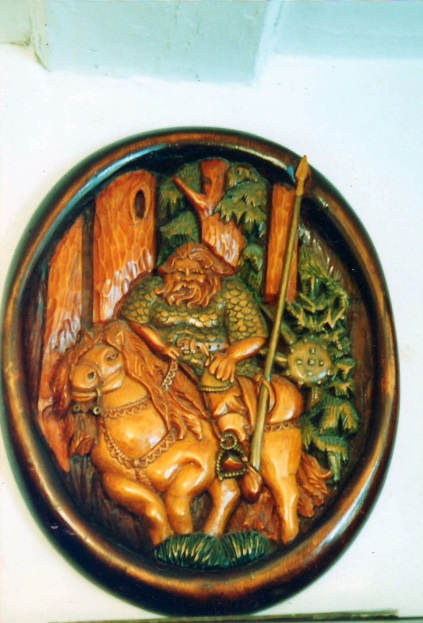 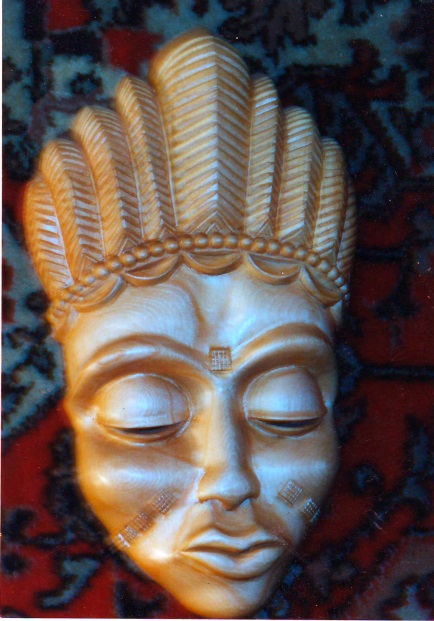 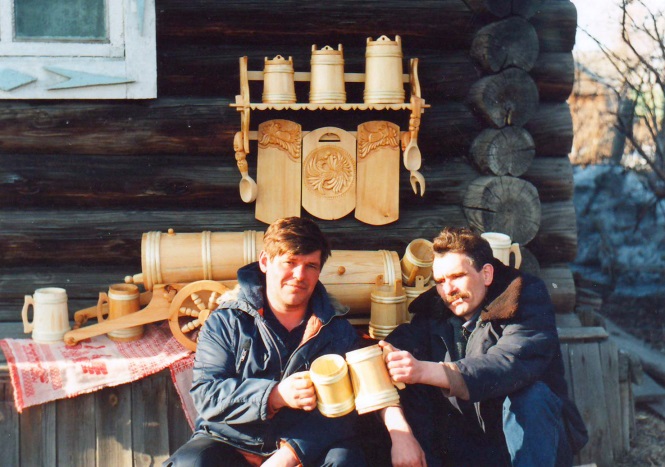 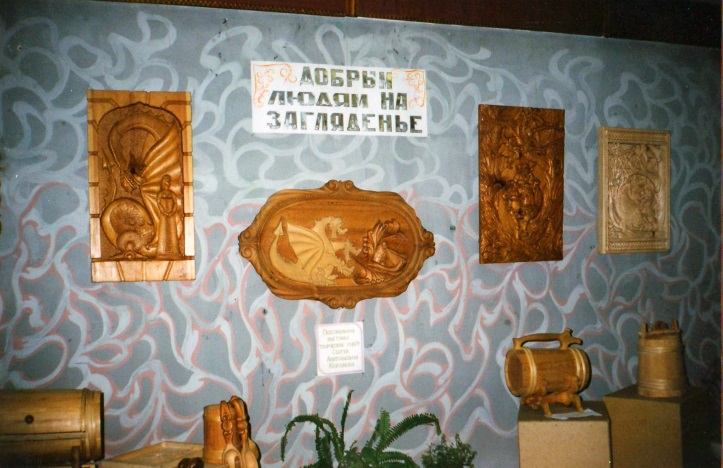 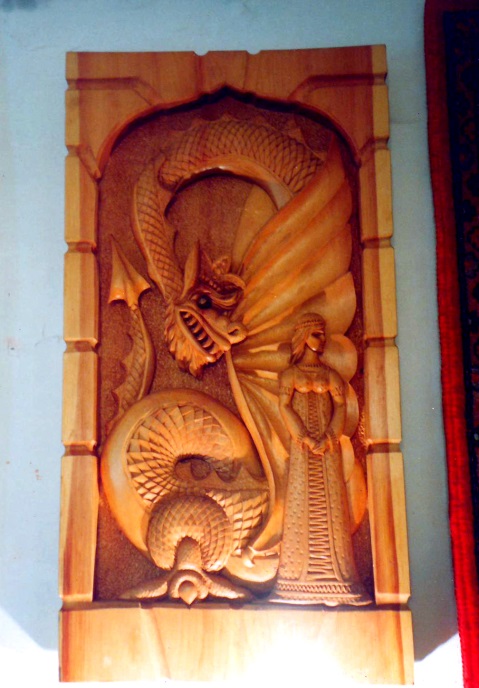 